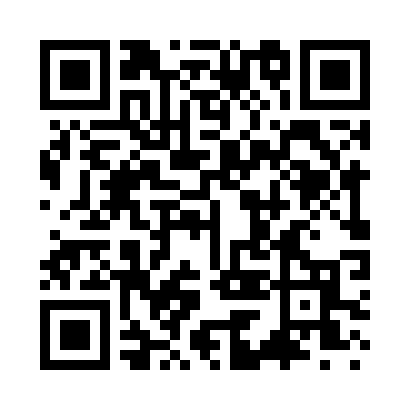 Prayer times for Ellisport, Washington, USAMon 1 Jul 2024 - Wed 31 Jul 2024High Latitude Method: Angle Based RulePrayer Calculation Method: Islamic Society of North AmericaAsar Calculation Method: ShafiPrayer times provided by https://www.salahtimes.comDateDayFajrSunriseDhuhrAsrMaghribIsha1Mon3:165:171:145:279:1011:122Tue3:165:181:145:279:1011:123Wed3:165:191:145:279:0911:124Thu3:175:191:145:289:0911:125Fri3:175:201:155:289:0911:116Sat3:185:211:155:279:0811:117Sun3:185:221:155:279:0811:118Mon3:195:231:155:279:0711:119Tue3:195:231:155:279:0611:1110Wed3:205:241:155:279:0611:1011Thu3:225:251:155:279:0511:0812Fri3:235:261:165:279:0411:0713Sat3:255:271:165:279:0411:0514Sun3:275:281:165:279:0311:0415Mon3:295:291:165:269:0211:0216Tue3:305:301:165:269:0111:0117Wed3:325:311:165:269:0010:5918Thu3:345:321:165:268:5910:5719Fri3:365:331:165:258:5810:5520Sat3:385:341:165:258:5710:5421Sun3:405:361:165:258:5610:5222Mon3:425:371:165:248:5510:5023Tue3:445:381:165:248:5410:4824Wed3:455:391:165:248:5310:4625Thu3:475:401:165:238:5210:4426Fri3:495:411:165:238:5110:4227Sat3:515:431:165:228:4910:4028Sun3:535:441:165:228:4810:3829Mon3:555:451:165:218:4710:3630Tue3:575:461:165:218:4510:3431Wed3:595:481:165:208:4410:32